Willkommen zu unseren Kinder-Rallyes!Also, liebe Kinder, Eltern und Rallye-FreundInnen, Ihr könnt unsere beiden Rallye-Strecken ablaufen, wann auch immer Ihr Lust und Zeit dafür habt. Wichtig ist nur, dass Ihr bis Sonntag, 28. Februar, Euer Ergebnis an alexandra.scherer@spd-schwalbach.demailt (oder von Euren Eltern mailen lasst!) und dabei unbedingt Eure Postanschrift und gerne auch Euer Alter dazuschreibt, denn wir wollen doch allen erfolgreichen TeilnehmerInnen ein Geschenk in den Briefkasten werfen. Und jetzt könnt Ihr zwischen zwei Altersstufen wählen: 1) Bis einschließlich 7 Jahren - oder 2) ab 8 Jahren. Druckt Euch den Fragebogen aus, der Euch betrifft. Natürlich könnt Ihr gerne auch beide Rallyes machen. Eine geht über eine Strecke in der Limesstadt, die andere führt am Rand der Altstadt entlang…Und los geht’s. Viel Spaß und viel Erfolg!Rallye 2: Für Kindergarten- und KiTa-Kinder, Erst- und Zweitklässler                       - Startpunkt: vor dem Rathaus am Marktplatz in der Limesstadt.  Und los geht`s mit unserem kleinen Spaziergang! Wenn Ihr noch nicht schreiben könnt, dann bittet jemanden darum, der das kann und der Euch begleitet, das für Euch zu tun 😊.Wenn Ihr vor unserem Rathaus am Marktplatz neben dem Eingang nach links schaut, seht Ihr zwei schöne Wappen. Das eine ist das unserer Stadt, der rote Stern mit dem Schwalbenschwanz. Das andere ist das von unserem Bundesland Hessen. Welches Tier ist darauf abgebildet? 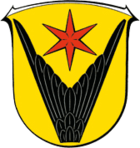                                                               ---1---   ---2---   ---3---   ---4---Wenn Ihr immer noch mit dem Gesicht nach vorne vor dem Rathaus steht, dann seht Ihr rechts neben dem Eingang eine Reihe von Fahrradständern. Wie viele sind es?---1---Wendet Euren Blick von den Fahrradständern weg weiter nach rechts. Da befinden sich Bänke an einer Mauer. Und an der Mauer sind verschiedene bunte Mosaike. Was für ein Vogel ist auf dem schönen Mosaik neben dem Papierkorb zwischen den Bänken zu sehen?                                                                                              ---1---   ---2---   ---3---   ---4---Hinter dem Mosaik-Vogel seht Ihr unseren Bahnhof mit der S-Bahn-Station. Geht einmal durch die Glastür hinein. Oder schaut von außen durchs Fenster. Links seht Ihr ein komisches gelbes Teil, in dem ganz viele Bücher stehen, übrigens auch etliche schöne Kinderbücher. Die kann man sich mitnehmen, wenn man eines angucken oder lesen will. Unsere Frage aber ist: Was war dieser merkwürdige Bücherschrank früher?---1---    ---2---    ---3---    ---4---    ---5---    ---6---    ---7---    ---8---    ---9---    ---10---    ---11---   ---12---Jetzt geht Ihr über den Marktplatz Richtung Supermarkt auf der anderen Seite. Auf dem Weg dorthin müsst Ihr in den Himmel gucken. Dann seht Ihr ganz oben über dem Geländer der Treppe zur Tiefgarage ein lustiges Windspiel. Lauter bunte Windräder. Wie viele davon sind blau?                                                                                                                                             ---1---Jetzt geht Ihr weiter an den Einkaufswagen vorbei zu unserer Stadtbücherei. Könnt Ihr die Hausnummer entdecken? Sie lautet…                                                                                                                                                   --- 1---  ---2---Nun geht einmal um die Hausecke herum und schaut durch die großen Glasfenster nach innen. Da sieht man das Treppenhaus mit einer bemalten Wand. Was ist das für ein gelbes Ding direkt über dem großen Notenschlüssel?---1---     ---2---     ---3---     ---4---     ---5---     ---6---     ---7---     ---8---     ---9---Jetzt lauft Ihr weiter die Treppen runter zum Unteren Marktplatz. Dort gibt es einen Spielplatz und einen Brunnen. Der Brunnen ist momentan abgestellt, weil es so kalt ist. Aber seine vier Figuren kann man sich trotzdem anschauen. Sie machen Turnübungen und Gymnastik. Nur eine Figur hält etwas zum Spielen in der Hand. So etwas habt Ihr bestimmt auch zu Hause. Was ist es?---1---   ---2---   ---3---   ---4---Super, das waren schon unsere 8 Fragen. Jetzt müsst Ihr nur noch daraus unser Lösungswort zusammenfügen. Das hat 7 Buchstaben; tragt sie hier ein:---1---      ---2---      ---3---      ---4---      ---5---      ---6---      ---7---Antwort: Buchstabe Nr. 4 ist auch Buchstabe Nr. 4 sowie Nr. 7 im Lösungswort.Diese Antwort ist eine Zahl, und die brauchen wir gar nicht im Lösungswort.Antwort: Der Buchstabe Nr. 3 ist der Anfangsbuchstabe des Lösungsworts.Antwort: Buchstabe Nr. 1 ist die Nr. 3 und Buchstabe Nr. 7 die Nr. 6 im Lösungswort.Auch diese Antwort ist eine Zahl, und die brauchen wir nicht im Lösungswort.Das gilt auch für Frage Nr. 6.    Antwort: Buchstabe Nr. 7 ist Buchstabe Nr. 5 im Lösungswort.Antwort: Buchstabe Nr. 2 ist auch Buchstabe Nr. 2 im Lösungswort.So, und wenn Ihr auch schon ein bisschen rechnen könnt, dann zählt jetzt bitte noch die drei Zahlen aus den Antworten 2, 5 und 6 zusammen. Das gibt dann…---1---   ---2---Geschafft! Herzlichen Glückwünsch! Das habt Ihr großartig gemacht und Euch eine tolle Belohnung verdient. Die werden wir Euch gerne vorbeibringen oder in den Briefkasten werfen. Schickt jetzt also bitte Euer Lösungswort und – wie gesagt, nur wenn Ihr schon rechnen könnt – auch die Lösungszahl an alexandra.scherer@spd-schwalbach.de. Bitte vergesst nicht, Euren Namen und Eure Adresse dazuzuschreiben, und, wenn Ihr mögt, auch Euer Alter. Ganz lieben Dank fürs Mitmachen und herzliche Grüße von Eurer SPD-Schwalbach!